VAMOS APRENDER O ALFABETOCOM MÚSICAS?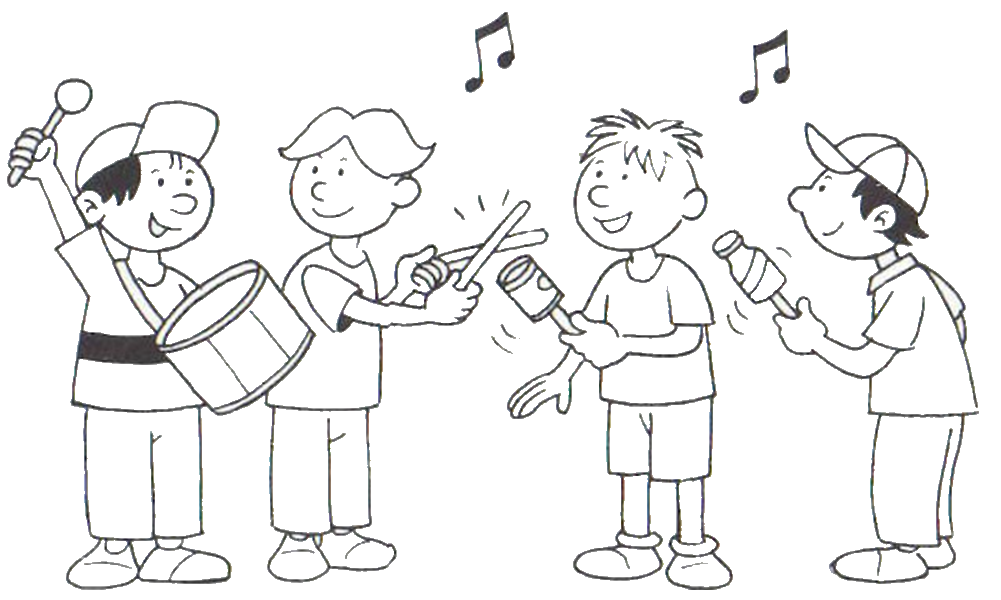 E.M. “FARID SALOMÃO”PRÉ-ESCOLA SETEMBRONOME:Senhores Pais e Responsáveis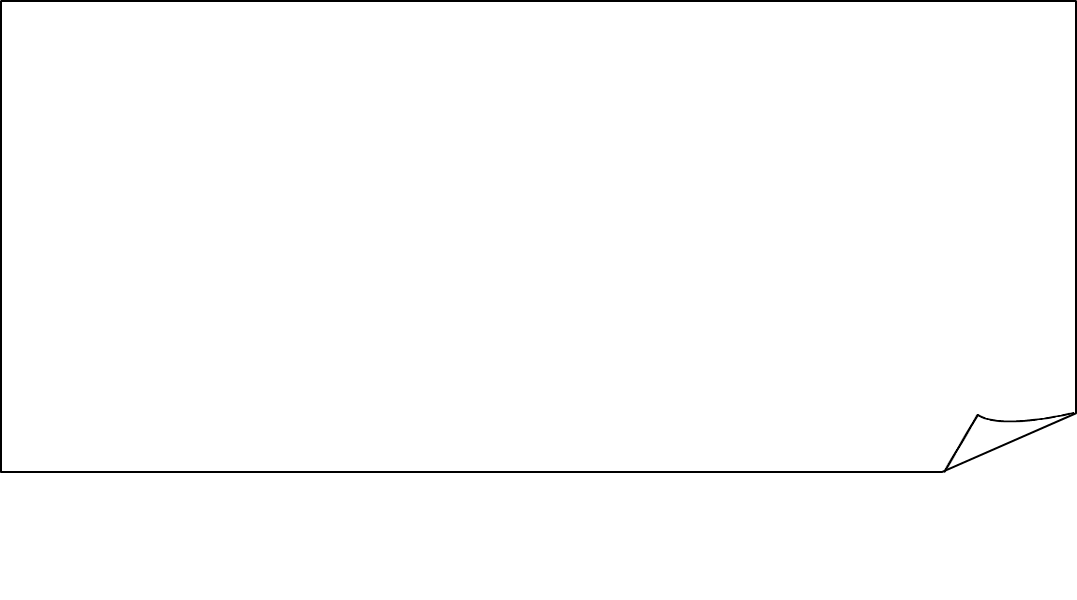 Vocês estão recebendo as Atividades Complementares de Estudo para o período de isolamento-COVID 19. Necessito muito de sua participação para que essas atividades sejam realizadas pelo(a) seu(a) filho(a). Os senhores precisam organizar um tempo, em casa, para a realização das atividades e para que seu(a) filho(a) possa estudar com tranquilidade.Na apostila a seguir estão as atividades e todas as orientações para sua execução. Tudo está descrito de forma simples. Mas se houver alguma dúvida podem entrar em contato comigo pelo WhatsApp, estarei à disposição para ajudar.Seu(a) filho(a) terá o período de uma semana, seguindo a rotina da semana para concluir essas atividades. Cuidem-se e cuidem de sua família. Em breve tudo estará bem.Um abraço,         Professora: Vânia BiscioneJustificativa:A música, sem dúvidas, é um poderoso instrumento capaz de auxiliar, e potencializar, o desenvolvimento infantil. De acordo com os educadores que utilizam essa abordagem de ensino, a música é capaz de melhorar significativamente a memória, criatividade, consciência corporal, concentração e a motricidade.Objetivos Gerais:Favorecer o desenvolvimento da sensibilidade, da criatividade, do senso rítmico, do prazer de ouvir música, da imaginação, memória, concentração, atenção, do respeito ao próximo, e também contribuindo para uma efetiva consciência corporal e de movimentação.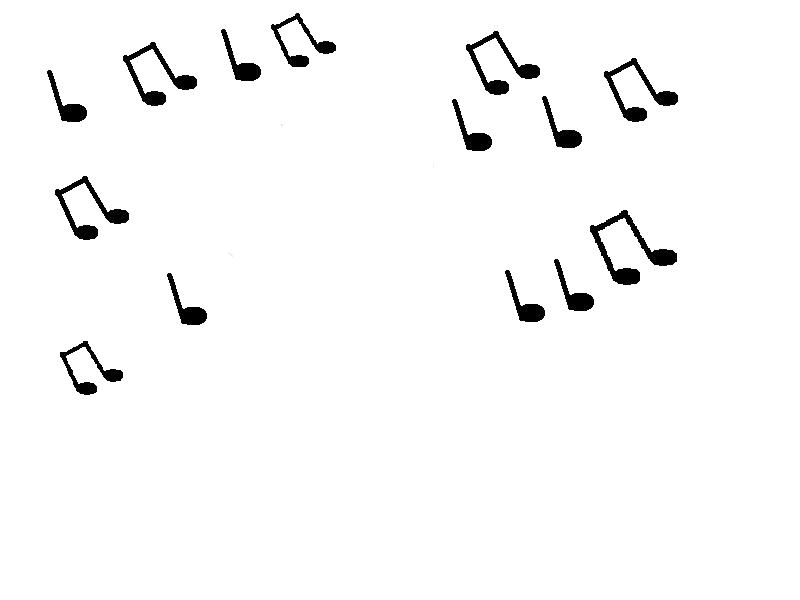 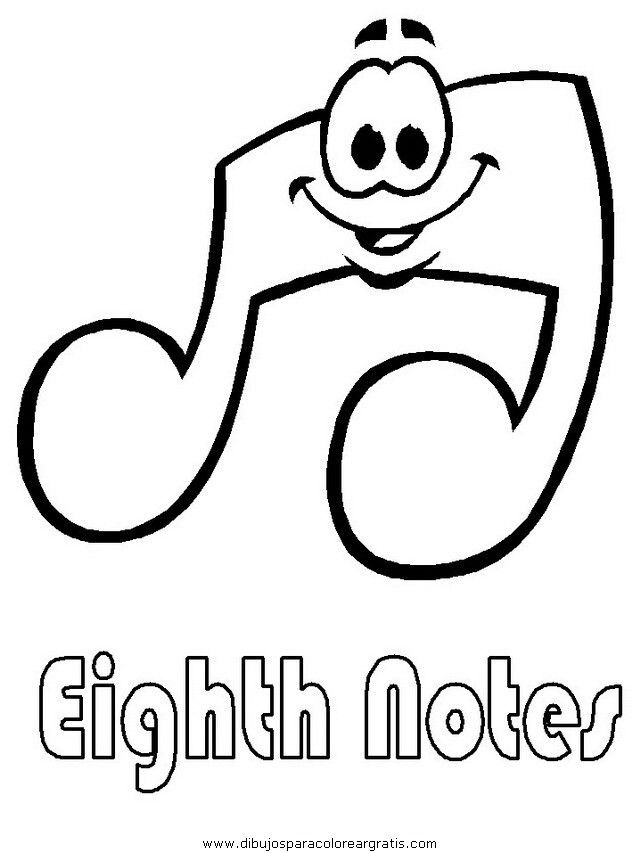 CIRCULE E PINTE TODAS AS LETRINHAS A DA MUSIQUINHA.A DONA ARANHAA DONA ARANHA SUBIU PELA PAREDE	VEIO A CHUVA FORTE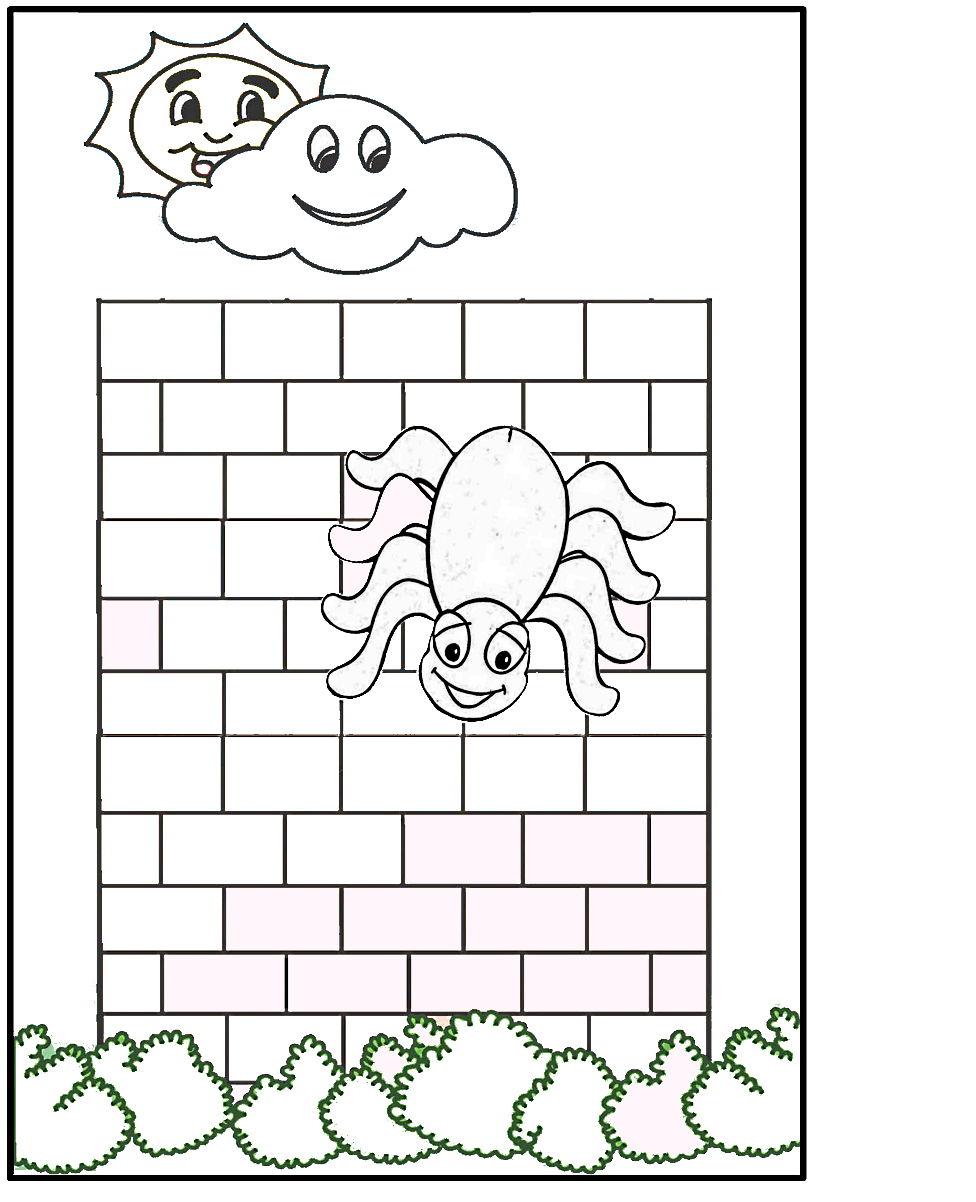 E A DERRUBOUJÁ PASSOU A CHUVAO SOL JÁ VAI SURGINDOE A DONA ARANHACONTINUA A SUBIR                  ELA É TEIMOSAE DESOBEDIENTESOBE, SOBE, SOBEE NUNCA ESTÁ CONTENTEPRÁ LÁ, PRÁ CÁPRÁ LÁ, PRÁ CÁ, PRÁ LÁ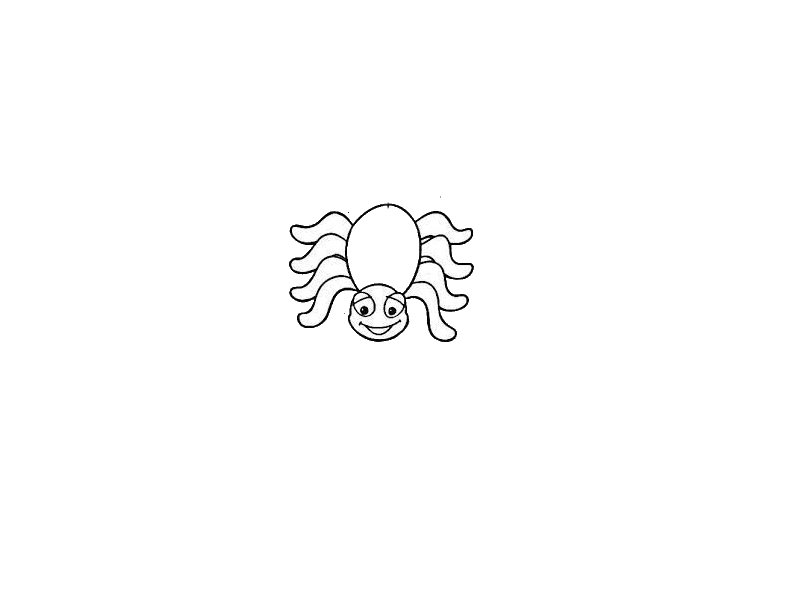                                                             COPIE:NOME:                                                                                                                       DATA:______/______/2021                                                                                       1OLÁ EU SOU A DONA ARANHA E TENHO 8 PERNAS! ME PINTE BEM BONITINHA.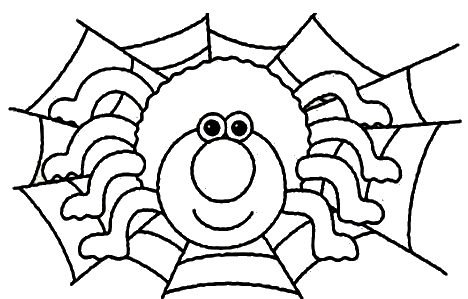 PINTE UM QUADRADINHO PARA CADA PERNINHA DA DONA ARANHA:AGORA RESPONDA:QUANTAS PERNAS TEM A DONA ARANHA?NOME:                                                                                                                       DATA:______/______/2021                                                                                       2CONTE QUANTAS PATINHAS TÊM A DONA ARANHA:PINTE A QUANTIDADE DE SAPATINHOS NECESSÁRIOS PARA A DONA ARANHA CALÇAR.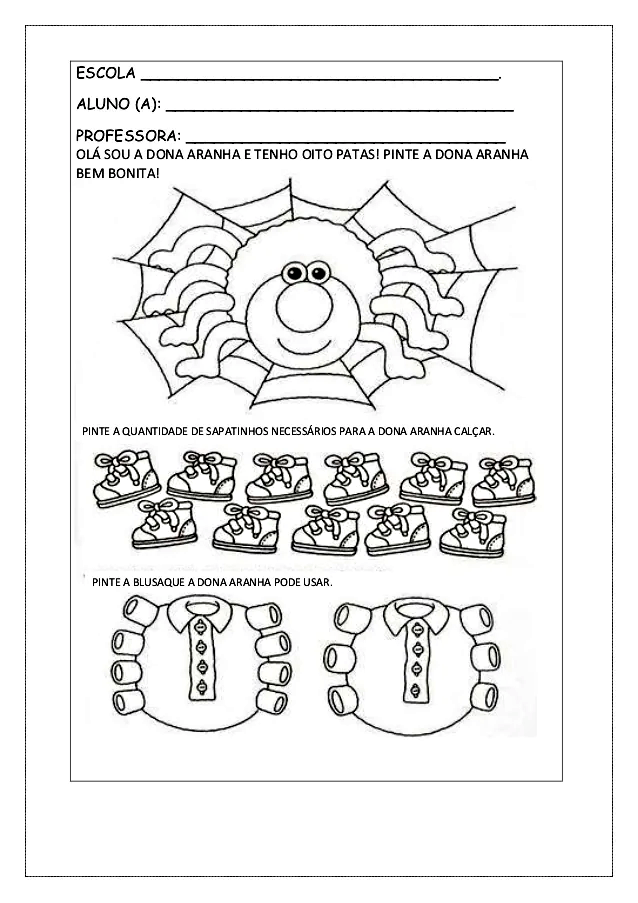 AGORA RESPONDA:QUANTOS SAPATINHOS VOCÊ PINTOU?PINTE A BLUSA QUE A DONA ARANHA PODE USAR:NOME:                                                                                                                       DATA:______/______/2021                                                                                       3CIRCULE E PINTE TODAS AS LETRINHAS B DA MUSIQUINHA.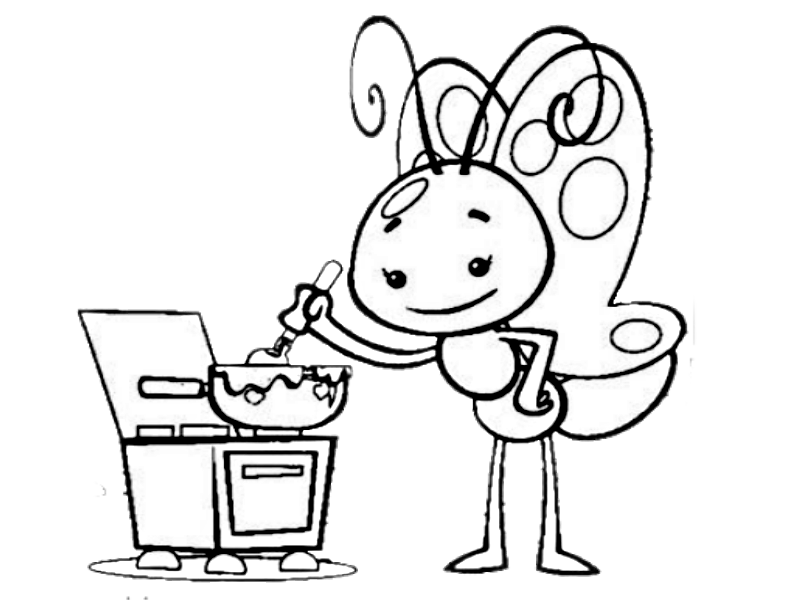 BORBOLETINHABORBOLETINHATÁ NA COZINHAFAZENDO CHOCOLATEPARA A MADRINHAPOTI-POTIPERNA DE PAUOLHO DE VIDROE NARIZ DE PICAPAUPAU-PAULETRA INICIAL                        LETRA FINALQUANTIDADE DE LETRASAS VOGAISAS CONSOANTESNOME:                                                                                                                       DATA:______/______/2021                                                                                       4CONTE E PINTE CADA CONJUNTO. DEPOIS PINTE O NÚMERO CORRETO DENTRO DO QUADRADINHO: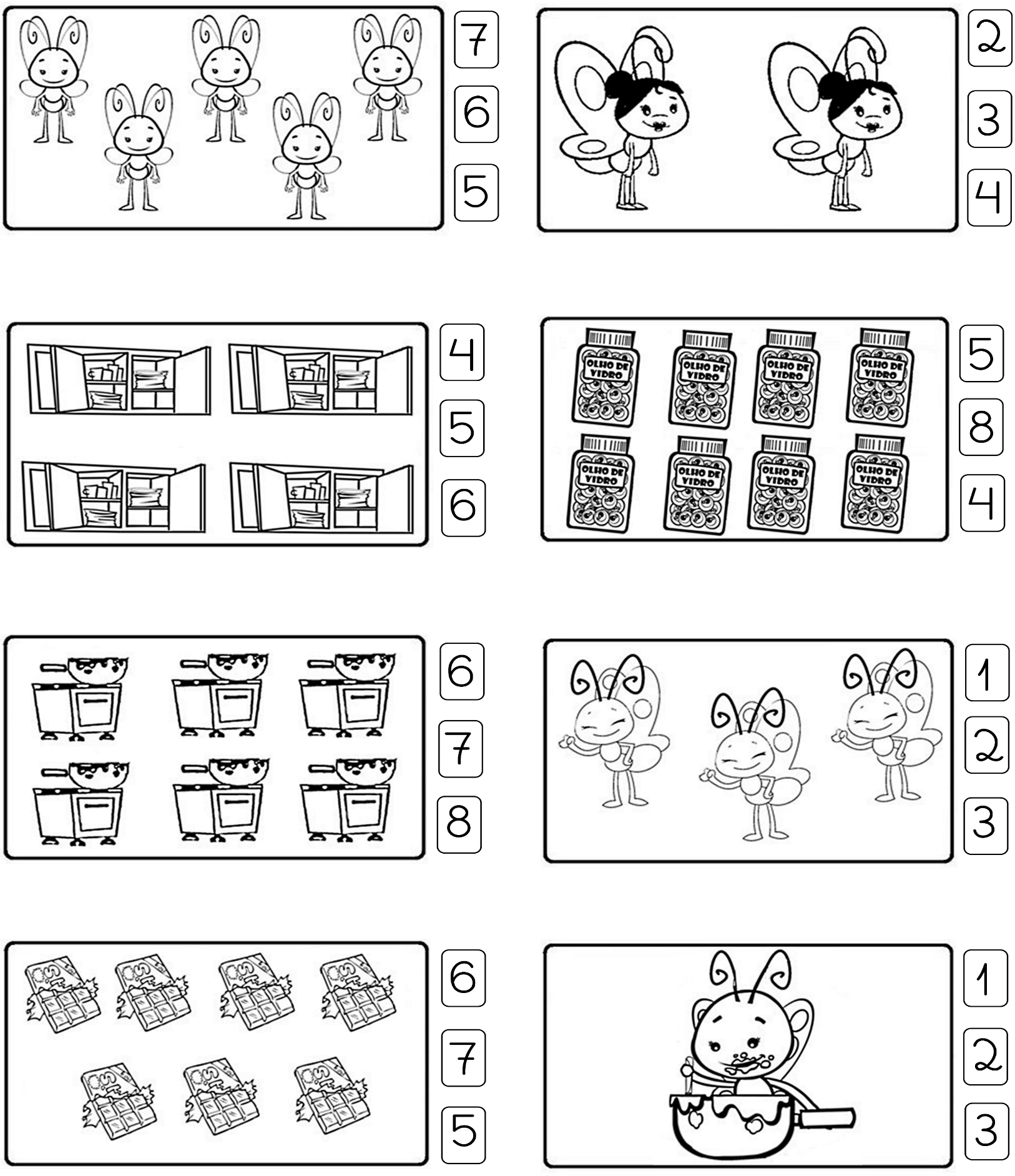 NOME:                                                                                                                       DATA:______/______/2021                                                                                       5CIRCULE E PINTE TODAS AS LETRINHAS C DA MUSIQUINHA.A CASA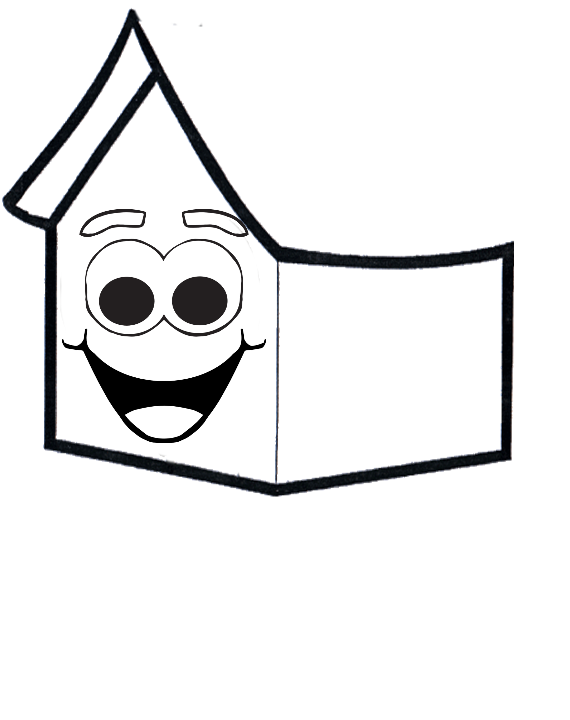 VINÍCIUS DE MORAISERA UMA CASAMUITO ENGRAÇADANÃO TINHA TETO,NÃO TINHA NADANINGUÉM PODIAENTRAR NELA NÃOPORQUE NA CASANÃO TINHA CHÃONINGUÉM PODIADORMIR NA REDEPORQUE NA CASANÃO TINHA PAREDENINGUÉM PODIAFAZER PIPI PORQUE PINICO NÃO TINHA ALIMAS ERA FEITACOM MUITO ESMERONA RUA DOS BOBOS,NÚMERO ZERO                        NOME:                                                                                                                       DATA:______/______/2021                                                                                       6UTILIZE O ALFABETO MÓVEL E MONTE A PALAVRA CASA. DEPOIS ESCREVA DENTRO DOS QUADRINHOS EM BRANCO: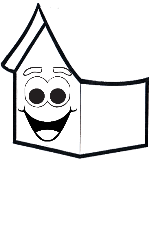 AGORA RESPONDA: QUAIS SÃO AS VOGAIS DA PALAVRA?QUAIS SÃO AS CONSOANTES DA PALAVRA?QUAL É O NÚMERO DA CASA CITADO NA RUA DOS BOBOS?ESCREVA O NÚMERO NO QUADRADINHO DA CASA:NOME:                                                                                                                       DATA:______/______/2021                                                                                      7DESENHE A SUA CASA E AS PESSOAS QUE MORAM NELA.AGORA RESPONDA:E NA SUA CASA, QUANTAS PESSOAS MORAM?	NOME:                                                                                                                       DATA:______/______/2021                                                                                       8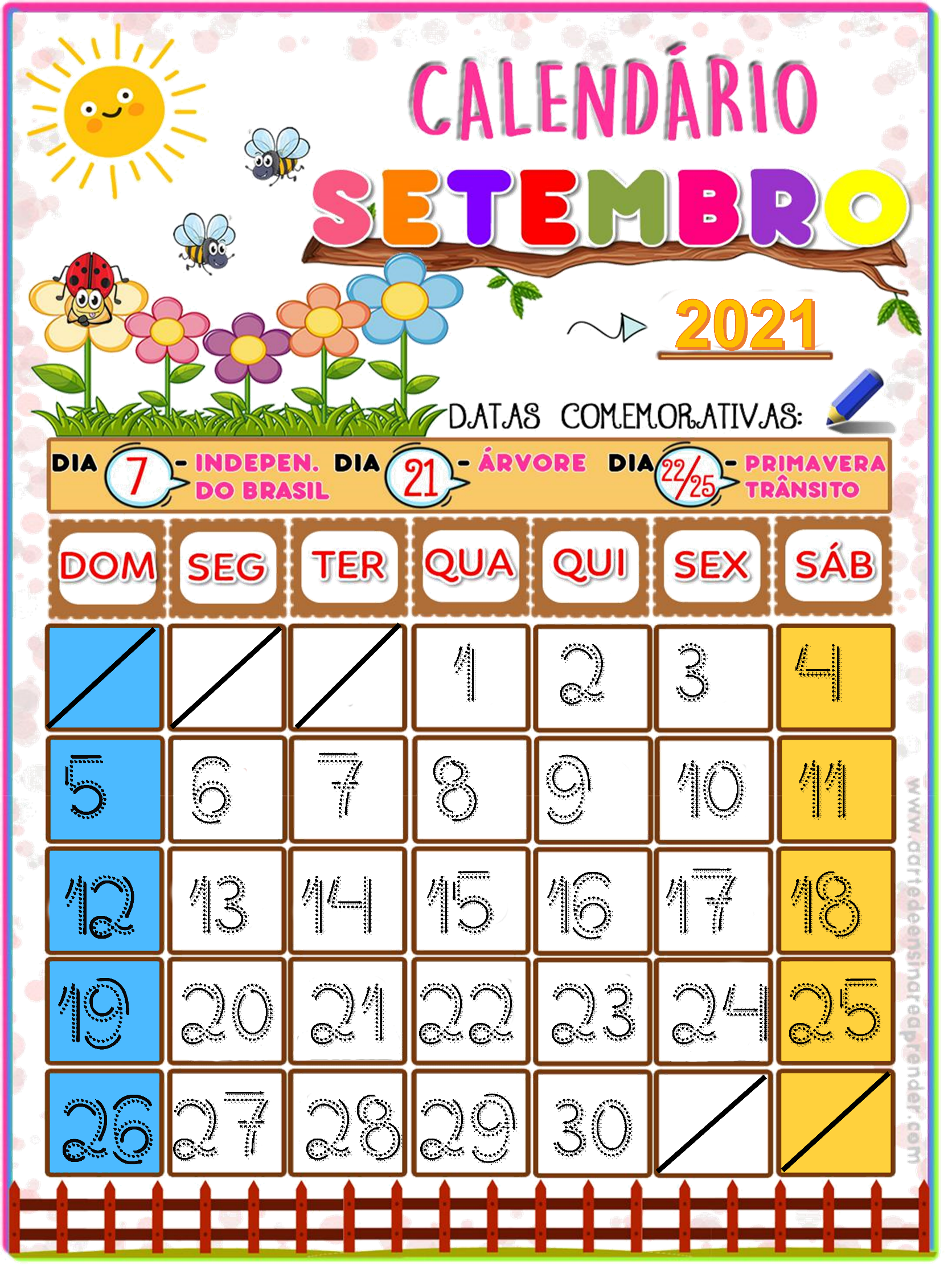 NOME:ARNH12345678910